   台北市不動產仲介經紀商業同業公會 函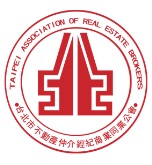                                                 公會地址：110台北市信義區基隆路1段111號8F-1                                                公會網址：http://www.taipeihouse.org.tw/                                                電子郵址：taipei.house@msa.hinet.net                                                聯絡電話：2766-0022傳真：2760-2255         受文者：各會員公司 發文日期：中華民國108年2月15日發文字號：北市房仲雄字第108021號速別：普通件密等及解密條件或保密期限：附件： 主旨：地政局來函有關包租業是否得將所包租之租賃住宅再轉包租於其他包租業或委託代管業經營租賃住宅管理業務一案，轉發會員公司，請 查照。說明：依據臺北市政府地政局108年1月31日北市地權字第1080105008號函轉內政部108年1月25日內授中辦地字第1080270303號函辦理。地政局與內政部函文詳如附件。正本：各會員公司副本：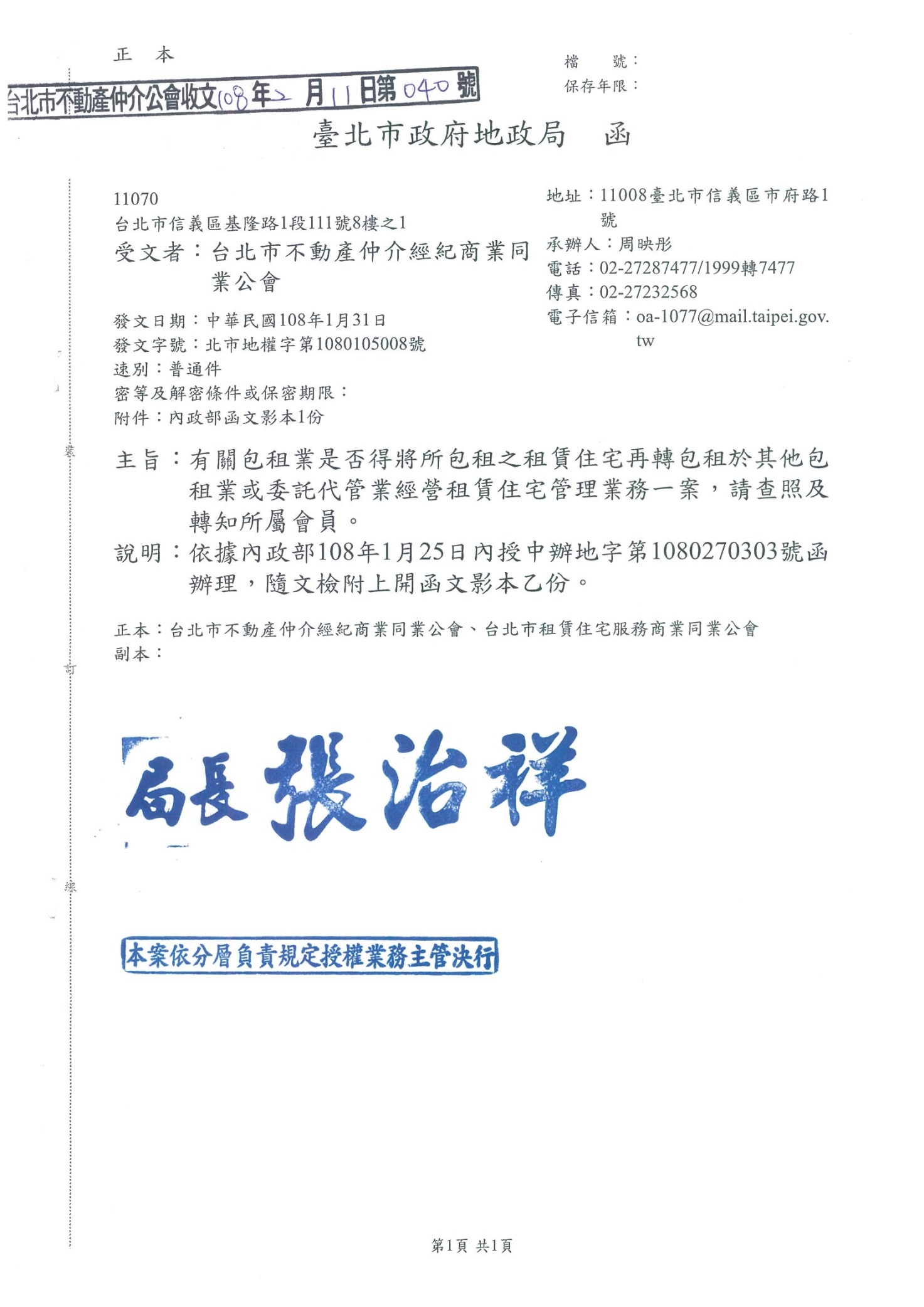 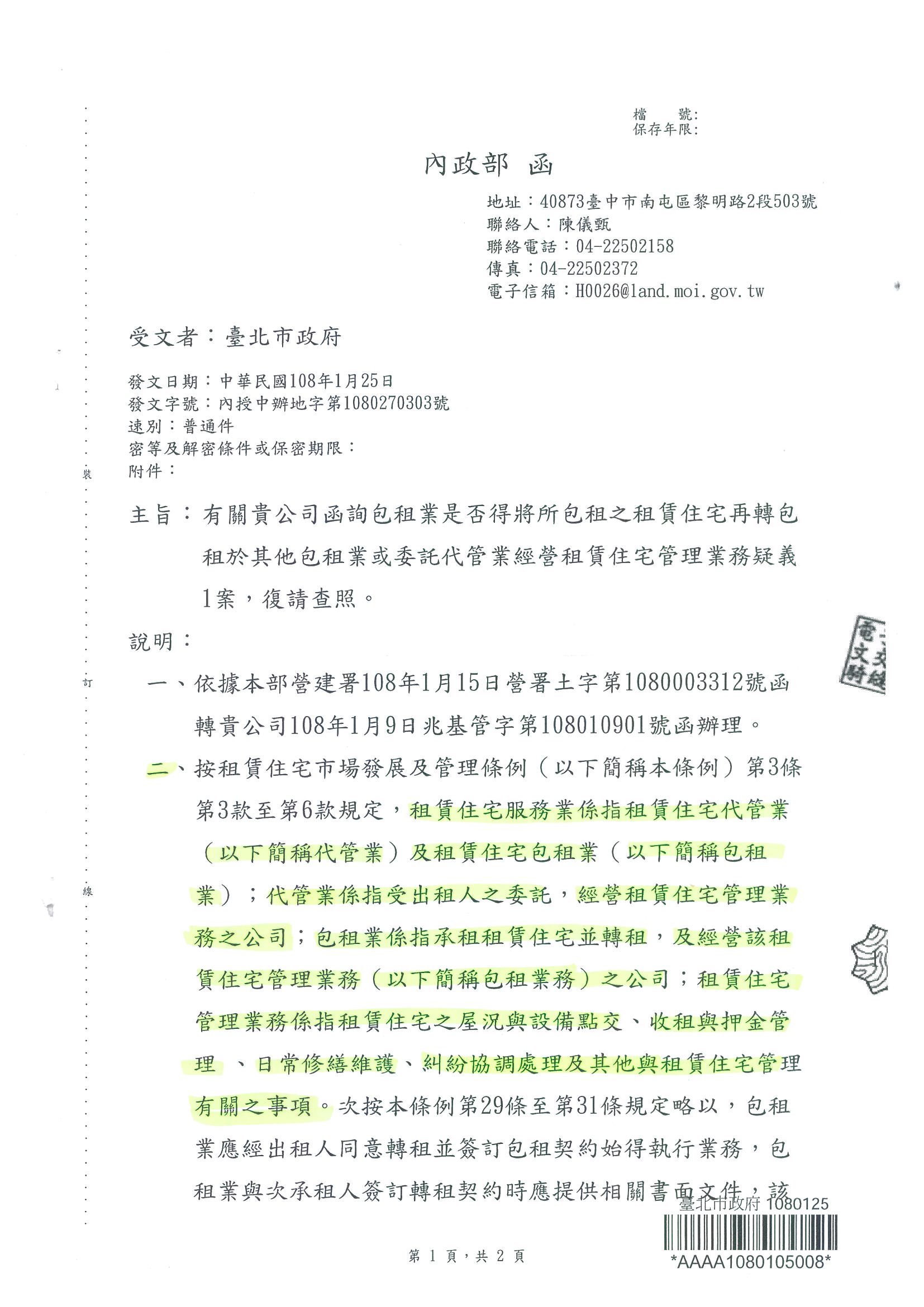 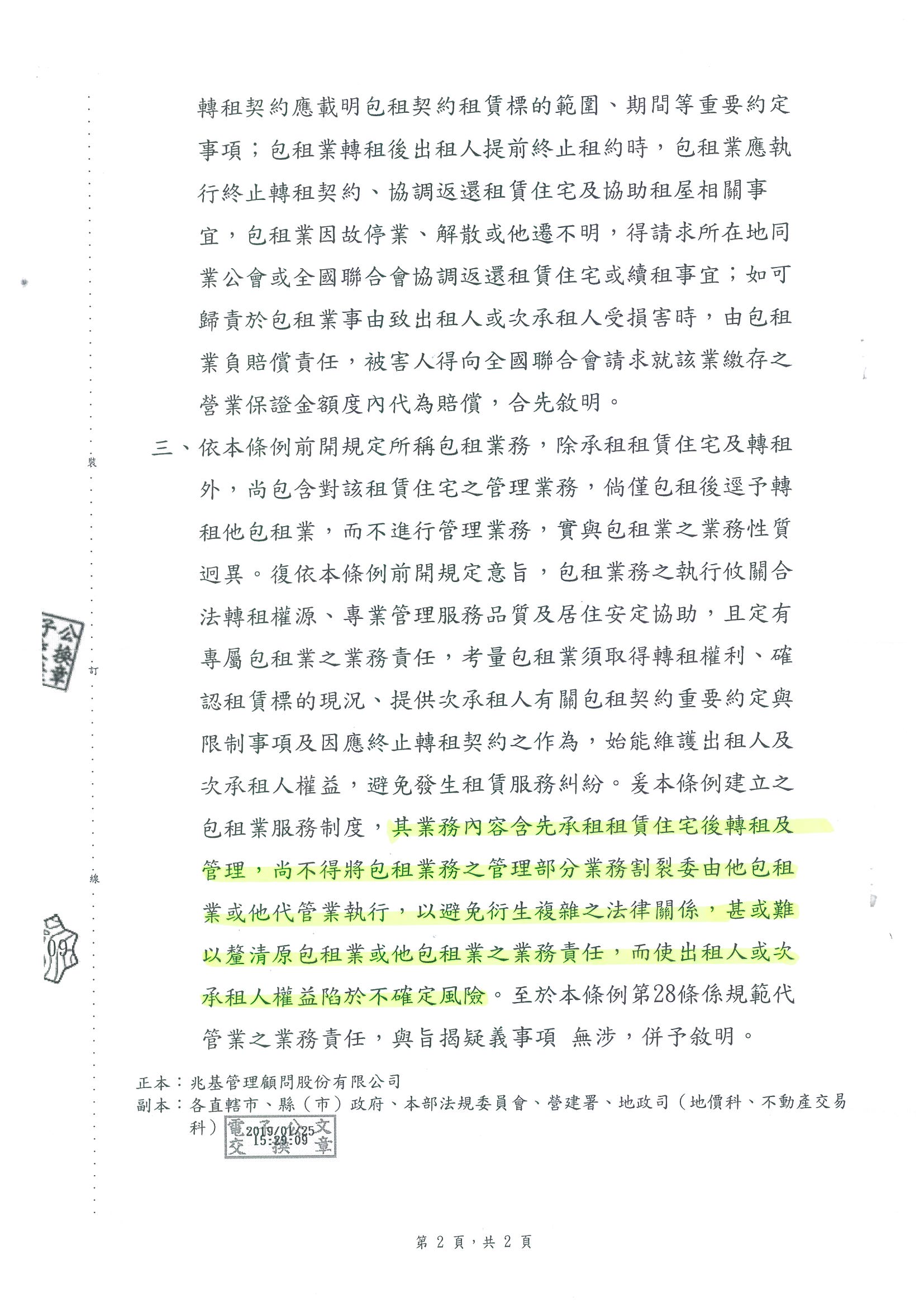 